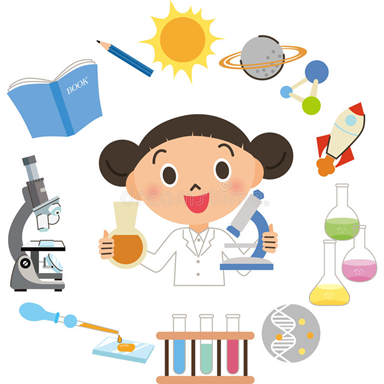                                    Консультация для родителей.   «Развитие любознательности через детское экспериментирование»                                                                         Вахрушева И.Л. Скоро наши дети станут школьниками. Что принесет им школьная жизнь? Будет ли она успешной, радостной или омрачится неудачами, огорчениями? Во многом это зависит от того, как мы подготовим ребенка к школе, насколько сумеем сформировать у него те качества, которые определяют эффективность обучения. При подготовке ребенка к школе большое значение имеет воспитание у него внутренней потребности в знаниях. Необходимость формирования у старших дошкольников познавательных интересов убедительно доказывается результатами современных исследований, посвященных изучению особенностей образовательной работы с первоклассниками. Определенную категорию неуспевающих и недисциплинированных учеников составляют так называемые «интеллектуально пассивные» дети, для которых характерно отрицательное отношение к умственной работе, стремление избежать активной мыслительной деятельности. Причиной «интеллектуальной пассивности» детей часто лежит в ограниченности интеллектуальных  впечатлений,  интересов ребенка. Вместе с тем, будучи не в состоянии справиться с самым простым заданием, они быстро выполняют его, если оно переводится в практическую плоскость или игру. В связи с этим особый интерес представляет детское экспериментирование. В процессе экспериментирования идет обогащение памяти ребенка, активизируются его мыслительные процессы. Экспериментальная деятельность способствует развитию  любознательности. Ребенок стремиться узнавать новое, выяснять непонятное о качествах, свойствах предметов, явлений действительности. Возникает  желание вникнуть в их сущность, найти имеющиеся между ними связи и отношения. А переживаемые при этом положительные эмоции — удивление, радость успеха, в случае если проявил догадку, получил одобрение взрослых,— создают у ребенка уверенность в своих силах.Главное, чтобы, чтобы интерес к исследованиям, открытиям со временем не угас. И задача взрослых поддерживать этот интерес. Необходимо поощрять любопытство. Предоставлять ребенку, действовать с разными предметами и материалами. Проявлять заинтересованность к действиям ребенка, беседуя с ним о его намерениях, целях. Расспросить о результатах деятельности.Дома можно организовать несложные опыты и эксперименты.Для этого не требуется больших усилий, только желание, немного фантазии и конечно, некоторые научные знания. любое место в квартире может стать метом для эксперимента.
Например, ванная комната. Во  время мытья ребёнок может узнать много интересного о свойствах воды, мыла, о растворимости веществ. Например: Что быстрее растворится: морская соль, пена для ванны, хвойный экстракт, кусочки мыла и т.п.    Другой пример - кухня – это место, где ребёнок часто мешает маме, когда она готовит еду. Если у вас двое или трое детей, можно устроить соревнования между юными физиками. Поставьте на стол несколько одинаковых ёмкостей, и предложите детям растворять в воде различные продукты (крупы, муку, соль, сахар). Поинтересуйтесь у детей, что стало с продуктами и почему? Пусть дети сами ответят на эти вопросы. Важно только, чтобы вопросы ребёнка не оставались без ответа. Если вы не знаете точного (научного) ответа, необходимо обратится к справочной литературе, и постараться объяснить результат доступным для него языком. Путём проб и ошибок ребёнок найдёт верное решение. Чем больше вы с малышом будите экспериментировать, тем быстрее он познает окружающий его мир, и в дальнейшем будет активно проявлять познавательный интерес.Вот несколько советов по развитию поисково-исследовательской активности детей: «Чего нельзя и что нужно делать для поддержания интереса детей к познавательному экспериментированию».  «Домашняя лаборатория»Опыт “Подводная лодка из яйца”.В одном стакане соленая вода, в другом пресная, в соленой воде яйцо всплывает. (В соленой воде легче плавать, потому что тело поддерживает не только вода, но и растворенные в ней частички соли).Опыт «Цветы лотоса”.Делаем цветок из бумаги, лепестки закручиваем к центру, опускаем в воду, цветы распускаются. (Бумага намокает, становится тяжелее, и лепестки распускаются)Опыт  “Подводная лодка из винограда”.Берем стакан газированной воды и бросаем виноградинку, она опускается на дно, на неё садятся пузырьки газа и виноградинка всплывает. (Пока вода не выдохнется виноград будет тонуть и всплывать)Опыт  “ Можно ли склеить бумагу водой?”Берем два листа бумаги, двигаем их один в одну другой в другую сторону. Смачиваем листы водой, слегка прижимаем, выдавливаем лишнюю воду, пробуем сдвигать листы - не двигаются (Вода обладает склеивающим действием).Опыт “ Куда делись чернила? Превращение”.В стакан с водой капнули чернил, туда же положили таблетку активированного угля, вода посветлела на глазах. (Уголь впитывает своей поверхностью молекулы красителя)Опыт  “Делаем облако”.Наливаем в банку горячей воды 3см, на противень кладем кубики льда и ставим на банку, воздух внутри банки поднимается вверх, охлаждается. Водяной пар концентрируется, образуя облако.Опыт Соломинка-пипетка.Для проведения опыта вам понадобятся: соломинка для коктейля, 2 стакана. Поставим рядом 2 стакана: один – с водой, другой – пустой. Опустим соломинку в воду. Зажмём указательным пальцем соломинку сверху и перенесём к пустому стакану. Снимем палец с соломинки – вода вытечет в пустой стакан. Проделав то же самое несколько раз, мы сможем перенести всю воду из одного стакана в другой. По такому же принципу работает пипетка, которая наверняка есть в вашей домашней аптечке.Опыт Домашние леденцы  «Сладкие кристаллы».Поиграйте с вашими детьми в кулинаров – очень увлекательное занятие!!!  Готовьте дома вместе со своими детьми!!! Вспомните, не так ли поступали наши бабушки и прабабушки! Предложите ребенку приготовить домашние конфеты «Сладкие кристаллы».  Растворите в стакане теплой воды пол стакана сахара. Возьмите ложку или вилку и привяжите к ней чистую нитку с большим узелком на конце.  Положите эту ложку сверху стакана, поперек, а конец ниточки опустите в сахарный раствор. Важно!!! Нитка не должна касаться стенок стакана!!!  Ни по бокам, ни снизу!!! Наберитесь терпения и ждите пока  вода испариться! Весь процесс займет несколько  дней, сколько точно сказать трудно, так как это зависит от температуры и влажности воздуха в вашем доме. Возле батареи процесс идет значительно быстрее. Когда вода из стакана  испариться,  сахар налипнет на нить, принимая причудливые формы.  Все!!! Сладкие кристаллы можно пробовать. Вкусно? «Сладкие кристаллы» – замечательные экологически чистые конфеты!!! Без красителей и другой химии!!! Эти же леденцы будут гораздо вкуснее, если к сахарному раствору добавить сироп от варенья. Можно, в принципе, добавить и пищевой краситель, но это если у вашего ребенка нет аллергии. Тогда получатся  «Сладкие кристаллы»  с разным вкусом и цветом. Я не добавляю. Я вообще за минимизацию всего искусственного в пище.Мыльные пузыри 
Цель: Сделать раствор для мыльных пузырей.
Материалы: жидкость для мытья посуды, чашка, соломинка.
Процесс:
Наполовину наполните чашку жидким мылом.
Доверху налейте чашку водой и размешайте.
Окуните соломинку в мыльный раствор.
Осторожно подуйте в соломинку
Итоги: У вас должны получиться мыльные пузыри.
Почему? Молекулы мыла и воды соединяются, образуя структуру, напоминающую гармошку. Это позволяет мыльному раствору растягиваться в тонкий слой. «Тонет – не тонет»
Хорошенько вымойте два апельсина. Один из них положите в миску с водой. Он будет плавать. И даже если очень постараться, утопить его не удастся.
Очистите второй апельсин и положите его в воду.Апельсин утонул. Как же так? Два одинаковых апельсина, но один утонул, а второй плавает? Объясните ребенку: "В апельсиновой кожуре есть много пузырьков воздуха. Они выталкивают апельсин на поверхность воды. Без кожуры апельсин тонет, потому что тяжелее воды, которую вытесняет". «Греет ли шуба?»
Этот опыт должен очень понравиться детям.
Купите два стаканчика мороженого в бумажной обертке. Один из них разверните и положите на блюдечко. А второе прямо в обертке заверните в чистое полотенце и хорошенько укутайте шубой. Минут через 30 разверните укутанное мороженое и выложите его без обертки на блюдце. Разверните и второе мороженое. Сравните обе порции. Удивлены? А ваши дети?
Оказывается, мороженое под шубой, в отличие от того, что на блюдечке, почти не растаяло. Так что же? Может, шуба - вовсе не шуба, а холодильник? Почему же тогда мы надеваем ее зимой, если она не греет, а охлаждает?
Объясняется все просто. Шуба перестала пропускать к мороженому комнатное тепло. И от этого пломбиру в шубе стало холодно, вот мороженое и не растаяло. Теперь закономерен и вопрос: «Зачем же человек в мороз надевает шубу?» Ответ: «Чтобы не замерзнуть». Когда человек дома надевает шубу, ему тепло, а шуба не выпускает тепло на улицу, вот человек и не мерзнет.Успешных Вам открытий и творите с удовольствием!Не следует отмахиваться от желания ребенка, даже если они вам кажутся импульсивными. Ведь в основе этих желаний может лежать такое важнейшее качество, как любознательность.Поощрять любопытство, которое порождает потребность в новых впечатлениях, любознательность: она порождает потребность в исследовании.Нельзя отказываться от совместных действий с ребенком, игр и т.п. –ребенок не может развиваться в обстановке безучастности к нему взрослых.Предоставлять возможность ребенку действовать с разными предметами и материалами, поощрять экспериментирование с ними, формируя в детях мотив, связанный с внутренними желаниями узнавать новое, потому что это интересно и приятно, помогать ему в этом своим участием.Сиюминутные запреты без объяснений сковывают активность и самостоятельность ребенка.Если у вас возникает необходимость что то запретить, то обязательно объяснит, почему вы это запрещаете и помогите определить, что можно или как можноНе следует бесконечно указывать на ошибки и недостатки деятельности ребенка. Осознание своей не успешности  приводит к потере всякого интереса к этому виду деятельности.С раннего детства побуждайте малыша доводить начатое дело до конца, эмоционально оценивайте его волевые усилия и активность. Ваша положительная оценка для него важнее всего.Импульсивное поведение дошкольника в сочетании с познавательной активность, а также неумение его предвидеть последствия своих действий часто приводят к поступкам, которые мы, взрослые, считаем нарушением правил, требований. Так ли это?Проявляя заинтересованность к деятельности ребенка, беседуйте с ним о его намерениях, целях (это научит его целеполаганию), о том, как добиться желаемого результата (это поможет осознать процесс деятельности). Расспросите о результатах деятельности, о том, как ребенок их достиг (он приобретет умение формулировать выводы и, рассуждая и аргументируя.Если поступок сопровождается положительными эмоциями ребенка, инициативностью и изобретательностью и при этом не преследуется цель навредить кому-либо, то это не проступок, а шалость.